Pöttinger čelí úspěšně zpracováním půdy a secí technikou těžké situaci na trhu v oblasti zpracování pícnin.Díky inovativním výrobkům a vyváženému portfoliu výrobků se rakouské rodinné firmě PÖTTINGER podařilo docílit v minulém hospodářském roce díky 1 700 zaměstnancům obratu 301 mil. EUR, a to i přes složité tržní prostředí a silný všeobecný pokles prodeje v oblasti zemědělské techniky. Silný vývoj v oblasti zpracování půdy a secí techniky Enormní nasazení při vývoji strojů v oblasti zpracování půdy a setí z minulých let se právě nyní v těžkých časech vyplácí. Firmě Pöttinger se právě v těchto oblastech podařilo dosáhnout nárůstu obratu.Oblast sklizně píce je s 57 procenty hlavním nositelem obratu, následuje ji oblast zpracování půdy a secí technika s 28 procenty. Ve srovnání s předešlým rokem ale došlo k poklesu o 12 procent. V secí technice se oproti tomu dosáhlo vynikajícího obratu s nárůstem 20 procent vůči loňskému roku. Obchod s originálními náhradními díly se postaral ve srovnání s předešlým rokem o stejný obrat. Mnoho trhů po celém světě bylo poznamenáno těžkou situací v tržním prostředí. Přesto se vyskytly i pozitivní výjimky: Nadprůměrně silně rostly - dle procentuálního nárůstu obratu - exportní trhy Dálného Východu, Pobaltí, Kanady, Ukrajiny, Austrálie a Belgie. Obrovský význam má exportní kvóta 86,5 procent a obrat, docílený mezinárodním odbytem, ve výši 260,5 mil. Euro. 5 zemí s největším nárůstem obratu vzhledem k absolutnímu obratu strojů ve srovnání s předešlým rokem jsou Ukrajina, Kanada, Francie, Japonsko a Čína. Vedle  Německa s 19 procenty představuje jeden z největších a nejdůležitějších jednotlivých trhů Francie s 13,5 procenty podílu na celkovém obratu.   Stabilní na domácím trhuDomácí trh Rakousko je s celkovým podílem na obratu 13,5 procent i nadále vedle Německa a Francie jedním z nejsilnějších jednotlivých trhů. Ve srovnání s předešlým rokem obrat mírně kvůli náročným podmínkám poklesl. Přesto je a zůstává domácí kvalita u zemědělců žádaná. To firmu obzvláště těší. Neboť právě individuální pokrytí rozmanitých, široce odborných požadavků v Rakousku - od alpských oblastí až po roviny - vyžaduje mnoho zkušeností ve vývoji strojů. Jeden z potenciálů firmy Pöttinger.   Kurz rozvoje zachován i přes silný protivítr „Zemědělství potřebuje každý. Také v budoucnosti bude hrát regionální zemědělství hlavní roli pro stravu světové populace. O to důležitější je, aby podniky budoucnosti učinily nyní nutné investice, aby si zajistily zítřejší úspěch. Právě to děláme i my ve firmě Pöttinger prostřednictvím naší série přestaveb", vysvětluje Heinz Pöttinger, mluvčí vedení podniku a dále doplňuje: „Když vyvíjíme výrobky, myslíme v dimenzích našich zákazníků: vysoká kvalita píce a ochrana půdy, výtečné pracovní výsledky, pracovní a provozní bezpečnost a rovněž hospodárnost. Díky této konsekventní orientaci na zákazníka jsme se stali mezinárodním, na značkách traktoru nezávislým specialistou v oblastech sklizně píce, zpracování půdy a přípravě setby a secí technice. Společně s našimi zákazníky a prodejními partnery razíme tento úspěšný kurz i do budoucna.“Náhled:Další obrázky pro tisk: http://www.poettinger.at/presse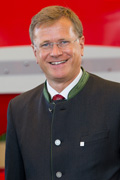 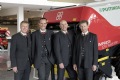 Mag. Heinz Pöttinger Nové vedení firmy od 1.8.2016Zleva: Mag. Heinz Pöttinger, Jörg Lechner, Gregor Dietachmayr a Dr. Markus Baldingerhttp://www.poettinger.at/de_at/Newsroom/Pressebild/88http://www.poettinger.at/de_at/Newsroom/Pressebild/3621